ПРАЙС-ЛИСТ С 1 МАЯ 2017 г. по 30 СЕНТЯБРЯ 2017 г.  
(цена указана за 1 чел./сутки без питания)
Посмотреть тарифы на зимний периодИнформация о проведении АКЦИЙ будет размещена на нашем сайте!Размещение палаток на территории базы: аренда 200 рублей с человека, с обязательным питанием в кафе на базе.Трехразовое питание для отдыхающих – стоимость 950 руб/чел. (завтрак-250 руб/чел., обед-400 руб/чел., ужин-300 руб/чел.). Детям:  проживание детей до 5 лет (без предоставления спального места) – бесплатно, с 5 до 12 лет – скидка 15 % от стоимости проживания.Детское питание - 650 руб/чел.Администрация турбазы «ПИРС» оставляет за собой право изменять расценки на услуги. Окончательная стоимость тура уточняется на момент заказа.Проезд в летнее время (июнь - август): 
Иркутск – база отдыха «ПИРС» микроавтобусами, ежедневно в 9.00 от дворца спорта "Труд"
Время в пути 4 – 5 часов. 
Отправление от базы отдыха «ПИРС» в Иркутск с 12.00 - 13.00.
Возвращение в Иркутск 18.00-19.30. 
Стоимость проезда в одну сторону на одного человека: 1050 р. взрослый, 800 р. детскийРазмещение на базе отдыхас 1 мая по 30 июня 2017 г.с 1 июля по 10 августа 2017 г.с 11 августа по 30 сентября 2017 г.Двухкомнатный  номер в корпусе №1.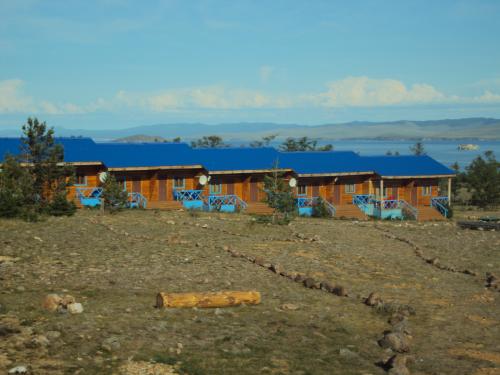 В номере: двуспальная кровать или две односпальных , шкаф, тумбочки, табуреты, диван, журнальный столик, телевизор, холодильник,  санузел с душевой кабиной. 
Веранда: пласт. стол и стулья.

- одноместное размещение  
- двухместное размещение;
- трехместное размещение;
За  дополнительное место доплата 650 руб/чел.2500
1250
11003400
1800
15002500
1250
1100Двухкомнатный  номер в корпусе  № 1 С ВИДОМ НА БАЙКАЛ (№12)В номере: двуспальная кровать или две односпальных , шкаф, тумбочки, табуреты,  диван, журнальный столик, телевизор, холодильник,  санузел с душевой кабиной.  
Веранда: пласт. стол и стулья.

  - одноместное размещение  
  - двухместное размещение;
  - трехместное размещение;
За  дополнительное место доплата 650 руб/чел.2700
1350
12003600
1900
16002700
1350
1200Отдельно стоящий 
двухкомнатный домик 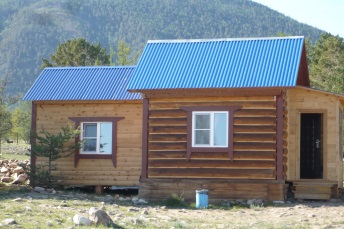 В номере: двуспальная кровать или две односпальных кровати, табуреты,  диван, журнальный столик, телевизор, холодильник, санузел с душевой кабиной.
( *цена указана за домик при размещении до 4-х человек. За  дополнительное место доплата 650 руб/чел.)*5000*6300*5000Отдельно стоящие домики на два номера (смежные)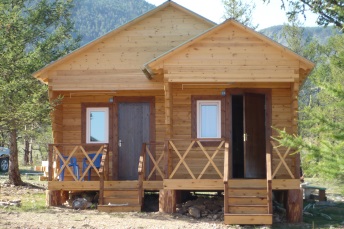 В номере: кровати, тумбочки,  журнальный столик, табуреты, телевизор, вешалка для одежды, санузел с душевой кабиной.
Веранда: откидной столик и скамейка.

-  одноместное размещение  
- двухместное размещение;
- трехместное размещение;
2200
1100
900
 2600
1350
1250


 2200
1100
900
Корпус №2 (неблагоустроенный), размещение в 2-х, 3-х, 4-х местных номерах.В номере: односпальные кровати, двухярусные кровати, ТВ, тумбочка, табурет, вешалка для одежды, санузел (унитаз и раковина)
Душ на территории базы.

- одноместное размещение
- двух- и трехместное размещение
-четырех и пятиместное размещение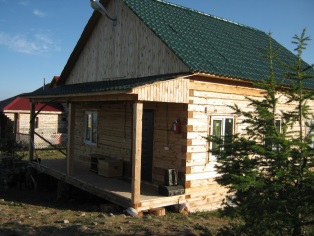 1600
800
7001800
900
8501600
800
700ЮРТА.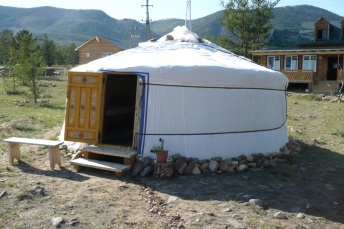 Кровати, стол, табурет, вешалка для одежды, умывальник.
Душ и туалет на территории базы. 600700600